1.1a2. melléklet: Szókereső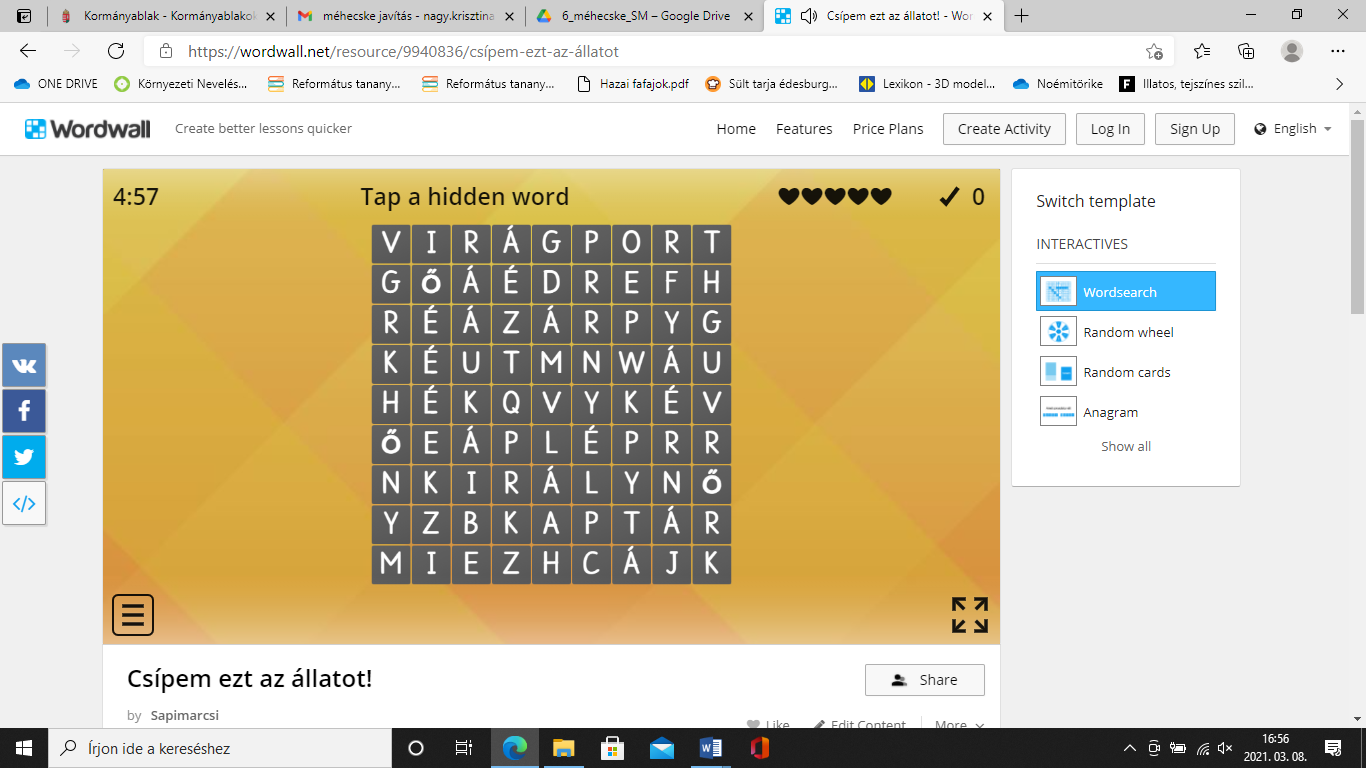 